Supplementary MaterialVariant O89 O-antigen of E. coli is associated with Group 1 Capsule loci and multidrug resistanceSusan Harris, Marta J Piotrowska, Robert J Goldstone, Ruby (Dan) Qi, Geoffrey Foster, Ulrich Dobrindt, Jean-Yves Madec, Charlotte Valat, Francesco V Rao, David G E Smith** Correspondence: David G E Smith, Institute of Biological Chemistry, Biophysics & Bioengineering, Heriot-Watt University, Edinburgh, EH14 4AS, UK
David.smith@hw.ac.ukSupplementary Table 1(A) : annotation of genes in group I capsule (G1C) locus of E. coli 26561Supplementary Table 1(B) : 26561 O-antigen gene annotation Supplementary Table 1(C) :  Presence of remnant O8/O9 O-antigen locus among E. coli O89m strains Supplementary Table 1(D): E. coli O89m strains with intact genomic region spanning ybdK–nfsBSUPPLEMENTARY Table 1A – annotation of genes in group I capsule (G1C) locus of E. coli 26561* - sequence matches were 100% identical over 100% of the sequence lengthSUPPLEMENTARY Table 1B – 26561 O-antigen gene annotation SUPPLEMENTARY TABLE 1C – Presence of remnant O8/O9 O-antigen locus among E. coli O89m strains Remnants of O8/O9 loci in E. coli O89m strains are adjacent to group I capsule locus between ugd and hisI.  Table 3 details the BLASTn matches to the region between ugd and his from the strains which are illustrated in the main text in Figure 6. Matches to Klebsiella capsule obtained using the Kaptive webtool are presented.* Reference sequences for mtfC, the final gene of the O8 and O9 loci, are identical over the 3’-terminal 228 nucleotides. SUPPLEMENTARY TABLE 1D – E. coli O89m strains with intact genomic region spanning ybdK–nfsB.Assemblies for the following O89m strains were downloaded and annotated. Each was submitted to Kaptive for capsule typing which was confirmed manually. Ec_B41	SAMN02436334Ec_G188	SAMN04334716Ec_G229	SAMN04334733Ec_G233	SAMN04334734Ec_G315	SAMN04334753Ec_LSBS01	SAMN04423153The genes conforming ‘O89m’ were located and adjacent genes upstream and downstream sought and identified where feasible. In all except G315, O8/O9 remnants were located immediately upstream to his operon.  In G315, it was not possible to locate O89m as both ugd and hisI were located at contig ends. In each case other than ecB41 (which is composed of only 5 contigs), these genes formed small contigs on their own, presumably due to the presence of insertion sequences at either end, hence a location could not be determined. The ybdK-ybdF-ybdJ-nfsB genes were confirmed as being contiguous, and so we can only state that the O89m locus is not situated in this region according to the given assembly. 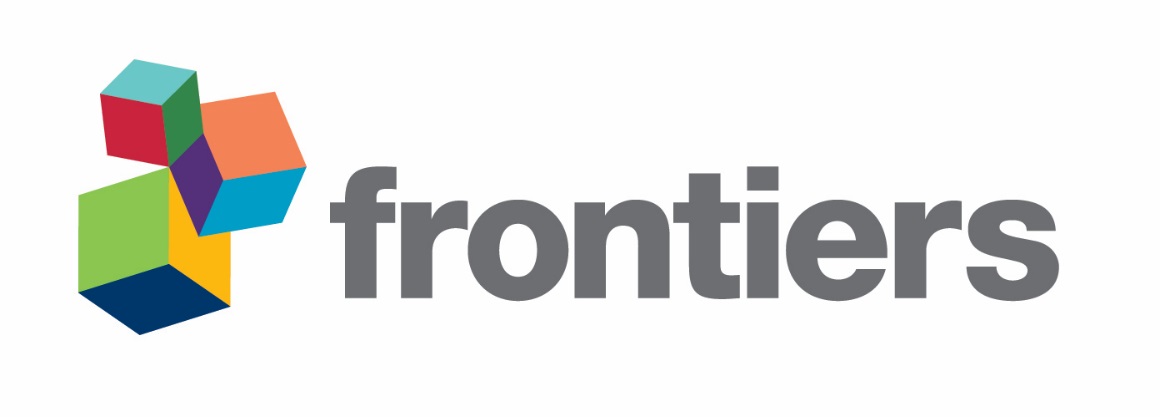 26561 gene no.Gene nameAnnotationSequence match*1663galFUDP-glucose pyrophosphorylaseAAN52283.11664phosphatase PAP2 family proteinWP_059336834.11665insBTransposaseWP_000951585.11666wzicapsule assembly Wzi family proteinWP_059336855.11667wzapolysaccharide export proteinWP_059336856.11668wzbprotein tyrosine phosphataseWP_059336857.11669wzctyrosine protein kinaseWP_061362250.11670wbaPundecaprenyl-phosphate galactose phosphotransferaseWP_059336859.11671hypothetical (glycosyl-transferase)WP_059336860.11672hypothetical (glycosyl-transferase)WP_059336861.11673hypothetical WP_077875601.11674glycosyl transferase family 1 proteinWP_049110280.11675glycosyl transferase family 1 proteinWP_059336864.11676hypothetical (glycosyl hydrolase family 1)WP_059336865.11677O-antigen ligase domain-containing proteinWP_077875600.11678hypothetical protein (acetyl transferase)WP_072310665.11679wbaZglycosyl transferase family 4 proteinWP_059336700.11680gndNADP-dependent 6-phosphogluconate dehydrogenaseWP_059336698.11681cpsB/manCmannose-1-phosphate guanylyltransferase/mannose-6-phosphate isomeraseWP_059336696.11682cpsG/manBphosphomannomutaseWP_000192835.11683UgdUDP-glucose 6-dehydrogenaseWP_000704906.126561 gene no.Gene nameAnnotationMatch lengthlength% ID (blastp)%coverage3140wcaMcolanic acid biosynthesis protein wcaM domain protein26346294563139galFGalU regulator GalF 297297991003138galeUDP-glucose 4-epimerase GalE338338951003137glycosyl transferase family 1752738951003136WzmO-antigen ABC transporter permease subunit Wzm259259991003135WztO-antigen ABC transporter ATP-binding protein Wzt250250981003134glycosyltransferase, group 1 family protein343343911003133glycosyltransferase, group 1 family protein37437391973132class I SAM-dependent methyltransferase39038047983131glycosyl transferase family 168165842993130Gnd6-phosphogluconate dehydrogenase33468964StrainKaptive result# CDS remnantsBLASTn query lengthAligns to serotype% ID (query coverage = 100%)26561K101 (incomplete)195O8 or O9*100Y5K1151 (incomplete)194O8 or O9*100SanjiK301 (incomplete)825O999Ec590K531 (incomplete)825O9100H8K313 3126O8996409K12769129O999StrainKaptive K-typeLocation of O89mecB41KL20 (incomplete) acrB-tomB-O89m-dtpD-phr-ybdFEc_G188KL16Unknown – not ybdK-nfsBEc_G229KL127Unknown – not ybdK-nfsBEc_G233KL55Unknown – not ybdk-nfsB, or tomB-dtpD regionEc_G315KL10 (incomplete)Unknown – not ybdK-nfsBEc_LSBS01KL127Unknown – not ybdK-nfsB, or tomB-dtpD region